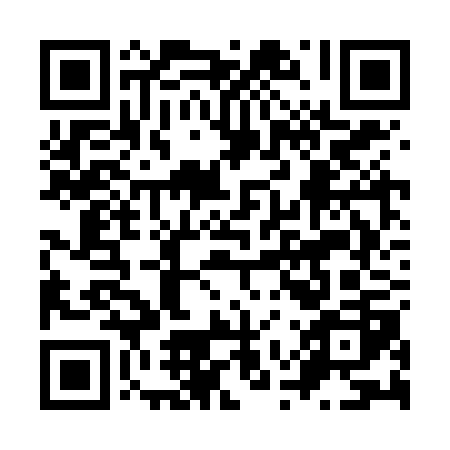 Ramadan times for Ardmarnock House, UKMon 11 Mar 2024 - Wed 10 Apr 2024High Latitude Method: Angle Based RulePrayer Calculation Method: Islamic Society of North AmericaAsar Calculation Method: HanafiPrayer times provided by https://www.salahtimes.comDateDayFajrSuhurSunriseDhuhrAsrIftarMaghribIsha11Mon5:045:046:4612:314:166:186:188:0012Tue5:015:016:4312:314:186:206:208:0213Wed4:584:586:4112:314:206:226:228:0414Thu4:564:566:3812:304:216:246:248:0615Fri4:534:536:3612:304:236:266:268:0916Sat4:504:506:3312:304:256:286:288:1117Sun4:474:476:3012:304:266:306:308:1318Mon4:444:446:2812:294:286:326:328:1619Tue4:414:416:2512:294:306:346:348:1820Wed4:394:396:2212:294:316:366:368:2021Thu4:364:366:2012:284:336:386:388:2322Fri4:334:336:1712:284:356:406:408:2523Sat4:304:306:1512:284:366:426:428:2724Sun4:274:276:1212:274:386:446:448:3025Mon4:244:246:0912:274:396:466:468:3226Tue4:214:216:0712:274:416:486:488:3527Wed4:174:176:0412:274:426:506:508:3728Thu4:144:146:0112:264:446:526:528:4029Fri4:114:115:5912:264:456:546:548:4230Sat4:084:085:5612:264:476:566:568:4531Sun5:055:056:541:255:497:587:589:471Mon5:025:026:511:255:508:008:009:502Tue4:594:596:481:255:528:028:029:533Wed4:554:556:461:245:538:048:049:554Thu4:524:526:431:245:548:068:069:585Fri4:494:496:401:245:568:088:0810:016Sat4:454:456:381:245:578:108:1010:037Sun4:424:426:351:235:598:138:1310:068Mon4:394:396:331:236:008:158:1510:099Tue4:354:356:301:236:028:178:1710:1210Wed4:324:326:281:236:038:198:1910:15